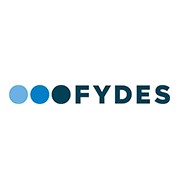 Desde la Asociación Empresarial de Oficinas y Despachos de la Comunidad Valenciana, pongo en tu conocimiento que hemos alcanzado recientemente un acuerdo con PAVAPARK MOVILIDAD SL, empresa que explota el aparcamiento subterráneo ubicado entre las calles Hospital y Vinatea de Valencia, por el cual todos los asociados pueden beneficiarse de importantes descuentos en el acceso y utilización del citado aparcamiento.Los descuentos sobre la tarifa de rotación oscilan desde un 13% (lunes a sábado de  22 horas) hasta un 50% (de 22:01 a 7:59 horas de lunes a sábados, y domingos a cualquier hora).   Aquellos interesados en beneficiarse de esta oferta y obtener la tarjeta magnética de proximidad (tarjeta profesional), poneros en contacto con la Asociación, en el teléfono 963 515 337 (Mª Ángeles).